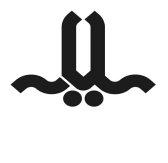 بسمه تعالیفرم شماره   1فرم انتخاب استاد راهنمای پایان نامه دانشجویان کارشناسی ارشدتاریخ:دانشکده:                                        گروه آموزشی:شماره:استاد ارجمند جناب آقای / سرکار خانم دکتر ........................................با سلام، احتراماً اینجانب ....................................... دانشجوی مقطع کارشناسی ارشد  رشتهی ................................... گروه آموزشی .............................. ورودی سالتحصیلی ................... به شماره دانشجویی ........................................ تمایل دارم پایان نامه  کارشناسی ارشد  خود را تحت نظارت و راهنمایی جنابعالی به انجام برسانم. خواهشمند است در صورت موافقت، مراتب را به مدیر محترم گروه اعلام فرمایید.                                                                                          نام و نام خانوادگی دانشجو:                                                            تاریخ و امضاء:استاد ارجمند جناب آقای / سرکار خانم دکتر ........................................با سلام، احتراماً اینجانب ....................................... دانشجوی مقطع کارشناسی ارشد  رشتهی ................................... گروه آموزشی .............................. ورودی سالتحصیلی ................... به شماره دانشجویی ........................................ تمایل دارم پایان نامه  کارشناسی ارشد  خود را تحت نظارت و راهنمایی جنابعالی به انجام برسانم. خواهشمند است در صورت موافقت، مراتب را به مدیر محترم گروه اعلام فرمایید.                                                                                          نام و نام خانوادگی دانشجو:                                                            تاریخ و امضاء:استاد ارجمند جناب آقای / سرکار خانم دکتر ........................................با سلام، احتراماً اینجانب ....................................... دانشجوی مقطع کارشناسی ارشد  رشتهی ................................... گروه آموزشی .............................. ورودی سالتحصیلی ................... به شماره دانشجویی ........................................ تمایل دارم پایان نامه  کارشناسی ارشد  خود را تحت نظارت و راهنمایی جنابعالی به انجام برسانم. خواهشمند است در صورت موافقت، مراتب را به مدیر محترم گروه اعلام فرمایید.                                                                                          نام و نام خانوادگی دانشجو:                                                            تاریخ و امضاء:استاد ارجمند جناب آقای / سرکار خانم دکتر ........................................با سلام، احتراماً اینجانب ....................................... دانشجوی مقطع کارشناسی ارشد  رشتهی ................................... گروه آموزشی .............................. ورودی سالتحصیلی ................... به شماره دانشجویی ........................................ تمایل دارم پایان نامه  کارشناسی ارشد  خود را تحت نظارت و راهنمایی جنابعالی به انجام برسانم. خواهشمند است در صورت موافقت، مراتب را به مدیر محترم گروه اعلام فرمایید.                                                                                          نام و نام خانوادگی دانشجو:                                                            تاریخ و امضاء:استاد ارجمند جناب آقای / سرکار خانم دکتر ........................................با سلام، احتراماً اینجانب ....................................... دانشجوی مقطع کارشناسی ارشد  رشتهی ................................... گروه آموزشی .............................. ورودی سالتحصیلی ................... به شماره دانشجویی ........................................ تمایل دارم پایان نامه  کارشناسی ارشد  خود را تحت نظارت و راهنمایی جنابعالی به انجام برسانم. خواهشمند است در صورت موافقت، مراتب را به مدیر محترم گروه اعلام فرمایید.                                                                                          نام و نام خانوادگی دانشجو:                                                            تاریخ و امضاء:مدیر محترم گروه آموزشی ........................با سلام، احتراماً اینجانب دکتر ............................................................... موافقت خود را برای راهنمایی  پایان نامه  کارشناسی ارشد آقای/خانم .......................................... اعلام مینمایم.مدیر محترم گروه آموزشی ........................با سلام، احتراماً اینجانب دکتر ............................................................... موافقت خود را برای راهنمایی  پایان نامه  کارشناسی ارشد آقای/خانم .......................................... اعلام مینمایم.مدیر محترم گروه آموزشی ........................با سلام، احتراماً اینجانب دکتر ............................................................... موافقت خود را برای راهنمایی  پایان نامه  کارشناسی ارشد آقای/خانم .......................................... اعلام مینمایم.مدیر محترم گروه آموزشی ........................با سلام، احتراماً اینجانب دکتر ............................................................... موافقت خود را برای راهنمایی  پایان نامه  کارشناسی ارشد آقای/خانم .......................................... اعلام مینمایم.مدیر محترم گروه آموزشی ........................با سلام، احتراماً اینجانب دکتر ............................................................... موافقت خود را برای راهنمایی  پایان نامه  کارشناسی ارشد آقای/خانم .......................................... اعلام مینمایم.تاریخ و امضاءدانشگاه محل خدمتمرتبه علمینام و نام خانوادگیتاریخ و امضاء:استاد راهنمای اوّلاستاد راهنمای دوّماستاد مشاور معاون محترم آموزشی و تحصیلات تکمیلی دانشکدهبا سلام، احتراماً به استحضار میرساند درخواست آقای/خانم............................................................. در جلسهی مورخ ....................................... شورای گروه مطرح و به شرح ذیل موافقت شد. استاد راهنمای اوّل:استاد راهنمای دوّم:    استاد مشاور :                                                                                                                                مدیر گروه:                                                                                                                                                        تاریخ و امضاء:                                                                                                                                                معاون محترم آموزشی و تحصیلات تکمیلی دانشکدهبا سلام، احتراماً به استحضار میرساند درخواست آقای/خانم............................................................. در جلسهی مورخ ....................................... شورای گروه مطرح و به شرح ذیل موافقت شد. استاد راهنمای اوّل:استاد راهنمای دوّم:    استاد مشاور :                                                                                                                                مدیر گروه:                                                                                                                                                        تاریخ و امضاء:                                                                                                                                                معاون محترم آموزشی و تحصیلات تکمیلی دانشکدهبا سلام، احتراماً به استحضار میرساند درخواست آقای/خانم............................................................. در جلسهی مورخ ....................................... شورای گروه مطرح و به شرح ذیل موافقت شد. استاد راهنمای اوّل:استاد راهنمای دوّم:    استاد مشاور :                                                                                                                                مدیر گروه:                                                                                                                                                        تاریخ و امضاء:                                                                                                                                                معاون محترم آموزشی و تحصیلات تکمیلی دانشکدهبا سلام، احتراماً به استحضار میرساند درخواست آقای/خانم............................................................. در جلسهی مورخ ....................................... شورای گروه مطرح و به شرح ذیل موافقت شد. استاد راهنمای اوّل:استاد راهنمای دوّم:    استاد مشاور :                                                                                                                                مدیر گروه:                                                                                                                                                        تاریخ و امضاء:                                                                                                                                                معاون محترم آموزشی و تحصیلات تکمیلی دانشکدهبا سلام، احتراماً به استحضار میرساند درخواست آقای/خانم............................................................. در جلسهی مورخ ....................................... شورای گروه مطرح و به شرح ذیل موافقت شد. استاد راهنمای اوّل:استاد راهنمای دوّم:    استاد مشاور :                                                                                                                                مدیر گروه:                                                                                                                                                        تاریخ و امضاء:                                                                                                                                                مدیریت محترم تحصیلات تکمیلی دانشگاهبا سلام احتراماً ضمن ارسال رونوشت صورتجلسه گروه به استحضار می رساندکه موضوع درجلسه مورخ ................. شورای تحصیلات تکمیلی دانشکده مطرح ومورد موافقت قرارگرفت .                                                                                       معاون آموزشی و تحصیلات تکمیلی دانشکده ...............	         تاریخ و امضاء:مدیریت محترم تحصیلات تکمیلی دانشگاهبا سلام احتراماً ضمن ارسال رونوشت صورتجلسه گروه به استحضار می رساندکه موضوع درجلسه مورخ ................. شورای تحصیلات تکمیلی دانشکده مطرح ومورد موافقت قرارگرفت .                                                                                       معاون آموزشی و تحصیلات تکمیلی دانشکده ...............	         تاریخ و امضاء:مدیریت محترم تحصیلات تکمیلی دانشگاهبا سلام احتراماً ضمن ارسال رونوشت صورتجلسه گروه به استحضار می رساندکه موضوع درجلسه مورخ ................. شورای تحصیلات تکمیلی دانشکده مطرح ومورد موافقت قرارگرفت .                                                                                       معاون آموزشی و تحصیلات تکمیلی دانشکده ...............	         تاریخ و امضاء:مدیریت محترم تحصیلات تکمیلی دانشگاهبا سلام احتراماً ضمن ارسال رونوشت صورتجلسه گروه به استحضار می رساندکه موضوع درجلسه مورخ ................. شورای تحصیلات تکمیلی دانشکده مطرح ومورد موافقت قرارگرفت .                                                                                       معاون آموزشی و تحصیلات تکمیلی دانشکده ...............	         تاریخ و امضاء:مدیریت محترم تحصیلات تکمیلی دانشگاهبا سلام احتراماً ضمن ارسال رونوشت صورتجلسه گروه به استحضار می رساندکه موضوع درجلسه مورخ ................. شورای تحصیلات تکمیلی دانشکده مطرح ومورد موافقت قرارگرفت .                                                                                       معاون آموزشی و تحصیلات تکمیلی دانشکده ...............	         تاریخ و امضاء: